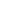 The Interpreters premieres on Independent Lens Monday, Nov 11, tune in or stream, at 10p (check local listings) on PBS. Afghan and Iraqi interpreters risked their lives aiding American troops. The U.S. responded by instituting a program for fast-tracked Special Immigrant Visas (SIVs). However, years after applying, many interpreters were still waiting for a response; risking their and their family’s lives everyday, moving from one safe house to another, and concealing their identities from friends and strangers alike. Companion Site: https://to.pbs.org/2K2uAWM Official Hashtag: #InterpretersFilmPBSStreams on PBS Video: https://to.pbs.org/2wSvRJK  Social Assets:Google Drive: http://bit.ly/2K1X8zL Web Download: https://to.pbs.org/2wPovab FACEBOOK:More than 50,000 local interpreters helped protect American troops on the ground in Iraq and Afghanistan. Some have reached safety. Others are stuck in hiding — struggling for safety in the aftermath of war. @interpreterdoc premieres Monday, November 11 on @PBS. Tune in or stream. https://to.pbs.org/2K2uAWM -Crosspost our videos by going to Publishing Tools > Videos You Can Crosspost. Not whitelisted as an Indie Lens Facebook crossposting partner? Email aldo.mora-blanco@itvs.orgTWITTER:More than 50K local interpreters helped protect American troops. Some have reached safety. Others are stuck in hiding — struggling for safety in the aftermath of war. #InterpretersFilmPBS premieres Monday, November 11 on @PBS. Tune in or stream.  https://to.pbs.org/2K2uAWM Hope dwindles for the thousands of interpreters seeking survival as a reward for their sacrifice to America. #InterpretersFilmPBS premieres Monday, November 11 on @PBS. Tune in or stream.  https://to.pbs.org/2K2uAWM  Follow the stories of interpreters who face the impossible decision of waiting for paperwork that may never materialize. #InterpretersFilmPBS premieres Monday, November 11 on @PBS. Tune in or stream.  https://to.pbs.org/2K2uAWM   INSTAGRAM:Monday, November 11 on #IndieLensPBS. Tune in or stream. [Link in @IndependentLens bio] More than 50,000 local #interpreters helped protect American troops. Some have reached safety. Others are stuck in hiding — struggling for safety in the aftermath of war. Follow the stories of interpreters who face the impossible decision of waiting for paperwork that may never materialize.#InterpretersFilmPBS premieres on @PBS. 